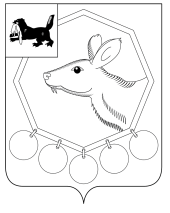                                                   РОССИЙСКАЯ  ФЕДЕРАЦИЯ                                                       ИРКУТСКАЯ ОБЛАСТЬ               МУНИЦИПАЛЬНОЕ ОБРАЗОВАНИЕ «БАЯНДАЕВСКИЙ РАЙОН»                                                     РАСПОРЯЖЕНИЕ  МЭРА «Об утверждении Плана проведения контрольных мероприятий в сфере закупок на II полугодие 2020 года сектором по внутреннему муниципальному финансовому контролю администрации муниципального образования «Баяндаевский район»В целях обеспечения контроля за соблюдением законодательства о контрактной системе в сфере закупок товаров, работ, услуг для обеспечения муниципальных нужд, руководствуясь ст. 99 Федерального закона от 05.04.2013 № 44-ФЗ «О контрактной системе в сфере закупок товаров, работ, услуг для обеспечения государственных и муниципальных нужд», Порядком осуществления сектором по внутреннему муниципальному финансовому контролю администрации муниципального образования «Баяндаевский район» контроля за соблюдением Федерального закона от 05.04.2013 № 44-ФЗ «О контрактной системе в сфере закупок товаров, работ, услуг для обеспечения государственных и муниципальных нужд», утвержденным постановлением администрации МО «Баяндаевский район»   от 22.11.2019 № 222п/19,   ст.ст. 33, 48 Устава МО «Баяндаевский район»:Утвердить  План контрольных мероприятий  на II полугодие 2020 года.2. Настоящее распоряжение разместить на официальном сайте МО «Баяндаевский район» в информационно-телекоммуникационной  сети «Интернет».3.  Контроль исполнения настоящего распоряжения оставляю за собой.Мэр МО «Баяндаевский район»А.П. Табинаевот 29.06.2020 года №  145р/20с. Баяндай